Государственное профессиональное образовательное учреждениеЯрославской области Ярославский профессиональный колледж №21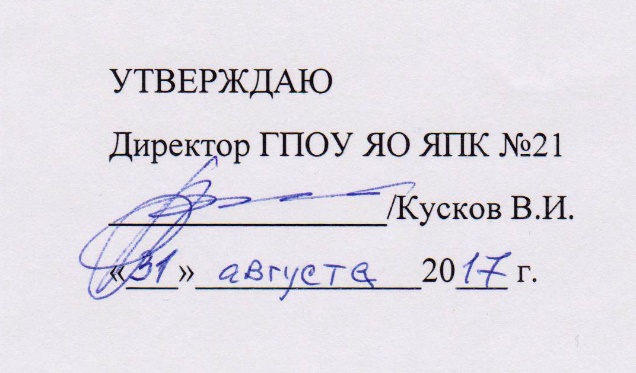 РАБОЧАЯ ПРОГРАММА УЧЕБНОЙ ДИСЦИПЛИНЫОП.02. ФИЗИОЛОГИЯ ПИТАНИЯ19.02.10 Технология продукции общественного питания                                                                           2017гСОДЕРЖАНИЕ1. ПАСПОРТ ПРОГРАММЫ УЧЕБНОЙ ДИСЦИПЛИНЫ.................................42. СТРУКТУРА И СОДЕРЖАНИЕ УЧЕБНОЙ ДИСЦИПЛИНЫ.......................83. УСЛОВИЯ РЕАЛИЗАЦИИ УЧЕБНОЙ ПРОГРАММЫ...................................124. КОНТРОЛЬ И ОЦЕНКА РЕЗУЛЬТАТОВ ОСВОЕНИЯ УЧЕБНОЙ    ДИСЦИПЛИНЫ.........................................................................................................141. ПАСПОРТ ПРОГРАММЫ УЧЕБНОЙ ДИСЦИПЛИНЫ1.1. Область применения программыРабочая программа является частью программы подготовки специалистов среднего звена в соответствии с ФГОС по специальности СПО 19.02.10 Технология продукции общественного питания на базе среднего общего образования.1.2 Предварительные компетенции, сформированные у обучающихся до начала изучения дисциплиныДо изучения учебной дисциплины студент должен обладать знаниями, умениями и навыками, полученными в процессе изучения дисциплин (Биология и Химия) при реализации программы среднего общего образования.1.3 Место учебной дисциплины в структуре основной профессиональной образовательной программыУчебная дисциплина Физиология питания относится к дисциплинам профессионального цикла основной профессиональной образовательной программы.1.4. Цели и задачи учебной дисциплины – требования к реализации освоения учебной дисциплиныПрограмма ориентирована на достижение следующих целей:- освоение знаний о современных понятиях физиологии питания, о роли питательных элементов, витаминов, микроэлементов в структуре питания, о роли пищи для жизнедеятельности человека, принципы рационального питания, физико-химические изменения пищи в процессе пищеварения;- овладение умениями проводить органолептическую оценку качества пищевого сырья и продуктов питания, составления рационов питания для различных категорий населения, проводить энергетический расчет и сбалансированность суточных рационов питания;- развитие познавательных интересов и интеллектуальных способностей в процессе самостоятельного выбора методик составления рационов питания, лечебного и про-филетического питания, при анализе современных тенденций в питании, диетического питания;- воспитания убежденности в необходимости использования знаний по физиологам питания для поддержания здоровья, работоспособности, профилактики заболеваний;- применения полученных знаний и умений для повседневного использования в быту и на производстве для сохранения собственного здоровья, экономически выгодного ведения семейного бюджета при обеспечении полноценного рациона питания людей всех возрастов, видов трудовой деятельности и вкусовых предпочтений.В результате освоения учебной дисциплины обучающийся должен уметь:- проводить органолептическую оценку качества пищевого сырья и продуктов; - рассчитывать энергетическую ценность блюд;- составлять рационы питания для различных категорий потребителей;В результате освоения учебной дисциплины обучающийся должен знать:- роль пищи для организма человека;- основные процессы обмена веществ в организме; - суточный расход энергии;- состав, физиологическое значение,- энергетическую и пищевую ценность различных продуктов питания;- роль питательных и минеральных веществ, витаминов, микроэлементов и воды в структуре питания;- физико-химические изменения пищи в процессе пищеварения; - усвояемость пищи, влияющие на нее факторы;- понятие рациона питания;- суточную норму потребности человека в питательных веществах;- нормы и принципы рационального сбалансированного питания для различных групп населения;- назначение лечебного и лечебно-профилактического питания; - методики составления рационов питания.В результате освоения учебной дисциплины обучающийся должен использовать приобретенные знания и умения в практической деятельности и повседневной жизни:- для соблюдения правил сбалансированности питания;- обеспечения физиологических норм и требований при организации профессиональной деятельности;- для осуществления в профессиональной деятельности и в быту методов определения энергетической ценности продуктов питания, обеспечения факторов. гарантирующих усвояемость пищи, повышения качества готовой продукции;- для обеспечения собственного здоровья и охраны окружающей среды.1.5. Результаты освоения учебной дисциплины.Результатом освоения учебной дисциплины является формирование у обучающихся следующих компетенций:61.6 Рекомендуемое количество часов на освоение программы учебной дисциплины: максимальная учебная нагрузка обучающихся 32 часов, в том числе:обязательная аудиторная нагрузка обучающихся 16 часа; самостоятельная работа обучающихся 16 часов.72. СТРУКТУРА И СОДЕРЖАНИЕ УЧЕБНОЙ ДИСЦИПЛИНЫ2.1. Объем учебной дисциплины и виды учебной работы2.2.Тематический план и содержание учебной дисциплины Физиология питания113. УСЛОВИЯ РЕАЛИЗАЦИИ УЧЕБНОЙ ПРОГРАММЫ3.1. Требования к минимальному материально-техническому обеспечению Реализация учебной программы требует наличия учебного кабинета Технологического оборудования кулинарного и кондитерского производства или Микробиологии, санитарии и гигиены.Оборудование учебного кабинета:- индивидуальный раздаточный материал: инструкции для выполнения практических работ, демонстрационный материал, сборники рецептов лечебного и профилактического питания, детского питания, таблицы калорийности продуктов и т.д.- плакаты «Пищеварительная система человека», «Химические изменения основных компонентов пищевых продуктов при термической обработке и в процессе переваривания»Технические средства обучения:- компьютер с лицензионным программным обеспечением; - мультимедиа проектор;- интерактивная доска;- видеотека (видеофильмы и фрагменты по темам учебной программы);- Мультимедиа учебные пособия по биологии ООО «Новый диск – трейд» - CD-R и другие;- сборник электронных слайд-презентации	видеофрагментов по темам учебной программы.3.2 Информационное обеспечение обученияПеречень рекомендуемых учебных изданий, Интернет-ресурсов, дополнительной-ной литературыОсновные источники:1. Мартинчик А.Н., Микробиология, физиология питания, санитария: учебник для студентов учреждений среднего проф. Образования / А.Н. Мартинчик, А.А. Кораблёв, Ю.В. Несвижский. – Изд. 3-е стер. М.: Издательский центр «Академия», 20132. http://znanium.com/bookread.php?book=374832 (znanium.com)Микробиология, физиология питания, санитария: Учебное пособие / Е.А. Рубина, В.Ф. Малыгина. - М.: Форум: НИЦ Инфра-М, 2013. (Профессиональное образование).3. http://znanium.com/bookread.php?book=239995 (znanium.com)Микробиология, санитария и гигиена: Учебник / К.А. Мудрецова-Висс, В.П. Дедю-хина. - 4-e изд., испр. и доп. - М.: ИД ФОРУМ: ИНФРА-М, 2014Дополнительные источники:1. Жарикова Г.Г. Микробиология продовольственных товаров. Санитария и гигиена: Учебник для студ. высш. учеб. заведений / Галина Григорьевна Жарикова. – М: Издательский центр «Академия», 2014.2. Мармузова Л.В. Основы микробиологии, санитарии и гигиены в пищевой промышленности: Учебник для нач. проф. образования: Учебное пособие для среднего профессионального образования.          Людмила Викторовна Мармузова. – М.: Издательский центр «Ака-демия. 2013.3. Рубина Е.А. Санитария и гигиена питания: Учеб. пособие для студ. высш. учебн. Заведений / Елена Александровна Рубина. – М.: Издательский центр «Академия», 2015.4. Теппер Е.З. Практикум по микробиологии: Учебное пособие для вузов / Е.З. Теп-пер, В.К. Шильникова, Г.И. Переверзева, : Под ред. В.К. Шильниковой – М.: Дро-фа, 20144. КОНТРОЛЬ И ОЦЕНКА РЕЗУЛЬТАТОВ ОСВОЕНИЯ УЧЕБНОЙ ДИСЦИПЛИНЫКонтроль и оценка результатов освоения дисциплины осуществляется преподава-телем в процессе проведения практических занятий, тестирования, письменных прове-рочных работ, а также выполнения обучающимися индивидуальных заданий. Для текуще-го контроля знаний формируются многовариантные задания в форме тестов, заданий для выполнения письменных самостоятельных заданий.Оценочные средства для всех видов контроля отражены в фонде оценочных средств (ФОС) по учебной дисциплине Физиология питания.Разработчик:ЯПК №21(место работы)Преподаватель(занимаемая должность)Ю.Ю. Емельянова(инициалы, фамилия)               КодНаименование результата практикиОК 1Понимать сущность и социальную значимость своей будущей профессии, проявлять к ней устойчивый интерес.ОК 2Организовывать собственную деятельность, выбирать типовые методы и способы выполнения профессиональных задач, оценивать их эффективность и качество.ОК 3Принимать решения в стандартных и нестандартных ситуациях и нести за них ответственность.ОК 4Осуществлять поиск и использование информации, необходимой для эффективного выполнения профессиональных задач, профессионального и личностного развития.ОК 5Использовать информационно-коммуникационные технологии в профессиональной деятельности.ОК 6Работать в коллективе и команде, эффективно общаться с коллегами, руководством, потребителями.ОК 7Брать на себя ответственность за работу членов команды (подчиненных), результат выполнения заданий.ОК 8Самостоятельно определять задачи профессионального и личностного развития, заниматься самообразованием, осознанно планировать повышение квалификации.ОК 9Ориентироваться в условиях частой смены технологий в профессиональной деятельности.КодНаименование результата обученияПК 1.1Организовывать подготовку мяса и приготовление полуфабрикатов для сложной кулинарной продукции.ПК 1.2Организовывать подготовку рыбы и приготовление полуфабрикатов для сложной кулинарной продукции.ПК 1.3Организовывать подготовку домашней птицы для приготовления сложной кулинарной продукции.ПК 2.1Организовывать и проводить приготовление канапе, легких и сложных холодных закусок.ПК 2.2Организовывать и проводить приготовление сложных холодных блюд из рыбы, мяса и сельскохозяйственной (домашней) птицы.ПК 2.3Организовывать и проводить приготовление сложных холодных соусов.ПК 3.1Организовывать и проводить приготовление сложных супов.ПК 3.2Организовывать и проводить приготовление сложных горячих соусов.ПК 3.3Организовывать и проводить приготовление сложных блюд из овощей, грибов и сыра.ПК 3.4Организовывать и проводить приготовление сложных блюд из рыбы, мяса и сельскохозяйственной (домашней) птицы.ПК 4.1Организовывать и проводить приготовление сдобных хлебобулочных из-делий и праздничного хлеба.ПК 4.2Организовывать и проводить приготовление сложных мучных кондитер-ских изделий и праздничных тортов.ПК 4.3Организовывать и проводить приготовление мелкоштучных кондитерских изделий.ПК 4.4Организовывать и проводить приготовление сложных отделочных полу-фабрикатов, использовать их в оформленииПК 5.1Организовывать и проводить приготовление сложных холодных десертов.ПК 5.2Организовывать и проводить приготовление сложных горячих десертов.ПК 6.1Участвовать в планировании основных показателей производства.ПК 6.2Планировать выполнение работ исполнителями.ПК 6.3Организовывать работу трудового коллектива.ПК 6.4Контролировать ход и оценивать результаты выполнения работ исполни-телями.ПК 6.5Вести утвержденную учетно-отчетную документацию.Вид учебной работыОбъем часовМаксимальная учебная нагрузка (всего)32Обязательная аудиторная нагрузка (всего)16Самостоятельная работа обучающихся (всего)16Промежуточная аттестация - в форме дифференцированного зачета-Коды ОК и ПКНаименование разделов и темСодержание учебного материала, лабораторные работы, практические занятия, самостоятельная работа обучающихсяОбъем часовУровень освоения12345ОК 1-9 ПК 1.1-1.3 ПК 2.1-2.3 ПК 3.1-3.4 ПК 4.1-4.4 ПК 5.1-5.2 ПК 6.1-6.5Тема 1. Пищеварение1Пищеварение: сущность, строение пищеварительной системы.1ОК 1-9 ПК 1.1-1.3 ПК 2.1-2.3 ПК 3.1-3.4 ПК 4.1-4.4 ПК 5.1-5.2 ПК 6.1-6.5Тема 1. Пищеварение1. Роль пищеварительных ферментов, условия, влияющие на их активность. Особенности переваривания белков, жиров, углеводов, конечные продукты переваривания. Понятие об усвояемости основных пищевых веществ.21ОК 1-9 ПК 1.1-1.3 ПК 2.1-2.3 ПК 3.1-3.4 ПК 4.1-4.4 ПК 5.1-5.2 ПК 6.1-6.5Тема 1. ПищеварениеСамостоятельная работа обучающихся:- работа с учебником или другими источниками информации: подготовка и защита реферата по теме «Виды питания живых организмов»2ОК 1-9 ПК 1.1-1.3 ПК 2.1-2.3 ПК 3.1-3.4 ПК 4.1-4.4 ПК 5.1-5.2 ПК 6.1-6.5Тема 2.Роль основных пи-щевых веществ в жизнедеятельности организмов2.Основные пищевые вещества: понятие.1.Белки, Жиры, Углеводы: физиологическая роль, Потребность организма в белках, жирах, углеводах, влияние избытка и недостатка белков, жиров, углеводов на жизнедеятельность организма.22ОК 1-9 ПК 1.1-1.3 ПК 2.1-2.3 ПК 3.1-3.4 ПК 4.1-4.4 ПК 5.1-5.2 ПК 6.1-6.52. Витамины. Современные представления о роли витаминов в организме человека. Понятие об авитаминозах, гиповитаминозах и гипервитаминозах. Физиологическая характеристика основных водорастворимых и жирорастворимых витаминов, витамин подобных веществ.3. Минеральные вещества: значение для организма. Физиологическая роль важнейших макро- и микроэлементов, источники, суточная потребность организма.4. Вода: значение для организма, физиологическая роль. Водно-солевой обмен. Водный баланс.22ОК 1-9 ПК 1.1-1.3 ПК 2.1-2.3 ПК 3.1-3.4 ПК 4.1-4.4 ПК 5.1-5.2 ПК 6.1-6.53. Обмен веществ и энергии. Ассимиляция и диссимиляция Энергозатра-ты человека, их зависимость от пола, возраста, физической нагрузки. Понятие о калорийности пищи, энергетическая ценность белков, жиров, углеводов. Энергетический баланс организма.22ОК 1-9 ПК 1.1-1.3 ПК 2.1-2.3 ПК 3.1-3.4 ПК 4.1-4.4 ПК 5.1-5.2 ПК 6.1-6.5Самостоятельная работа обучающихся- работа с учебником или другими источниками информации: подготовка и защита реферата «Потребность организма в витаминах, влияние внешних и внутренних факторов»4ОК 1-9 ПК 1.1-1.3 ПК 2.1-2.3 ПК 3.1-3.4 ПК 4.1-4.4 ПК 5.1-5.2 ПК 6.1-6.5Тема 3 Рациональное питание и фи-зоологические ос-новы его организации. 4. Рациональное питание: 1.Понятие, основные принципы (учет физиологических особенностей организма, сбалансированность пищевых веществ, разнообразие пищи). Режим питания и его значение. Принципы нормирования пищевых веществ и калорийности суточного рациона в зависимости от пола. Возраста и интенсивности труда. Адекватное питание.225. Расчёт калорийности блюд21.Составление меню суточного рациона для разных групп взрослого населения и его физиологическая оценка.2Самостоятельная работа обучающихся- работа с учебником или другими источниками информации: подготовка слайд-презентации «Рациональное питание – основа здоровой и счастливой жизни»;- подбор изречений, литературных отрывков, фрагментов кинофильмов о рациональном питании.6ОК 1-9 ПК 1.1-1.3 ПК 2.1-2.3 ПК 3.1-3.4 ПК 4.1-4.4 ПК 5.1-5.2 ПК 6.1-6.5Тема 4.Детское питание, диетическое и Лечебно-профилактическое питание6.Зависимость физиологических норм потребления белков, жиров, углеводов и калорийность пищи от возраста, пола, массы тела. Детское питание: понятие, значение. Качественный подбор продуктов для детского питания. Основные физиологические принципы построения диетического питания. Принцип щажения: механическое, химическое, термическое. Постепенность расширения рациона питания, степень строгости диеты. Дробное питание, режим питания. Понятие о полноценности диеты. Составление меню суточного рациона в соответствии с указанной диетой, определение его химического состава и калорийности22ОК 1-9 ПК 1.1-1.3 ПК 2.1-2.3 ПК 3.1-3.4 ПК 4.1-4.4 ПК 5.1-5.2 ПК 6.1-6.5Тема 4.Детское питание, диетическое и Лечебно-профилактическое питаниеСамостоятельная работа обучающихся- работа с учебником или другими источниками информации: подготовка и защита реферата «Назначение и характеристика основных лечебных диет»4Всего:32                                                                           Дифференцированный зачет-